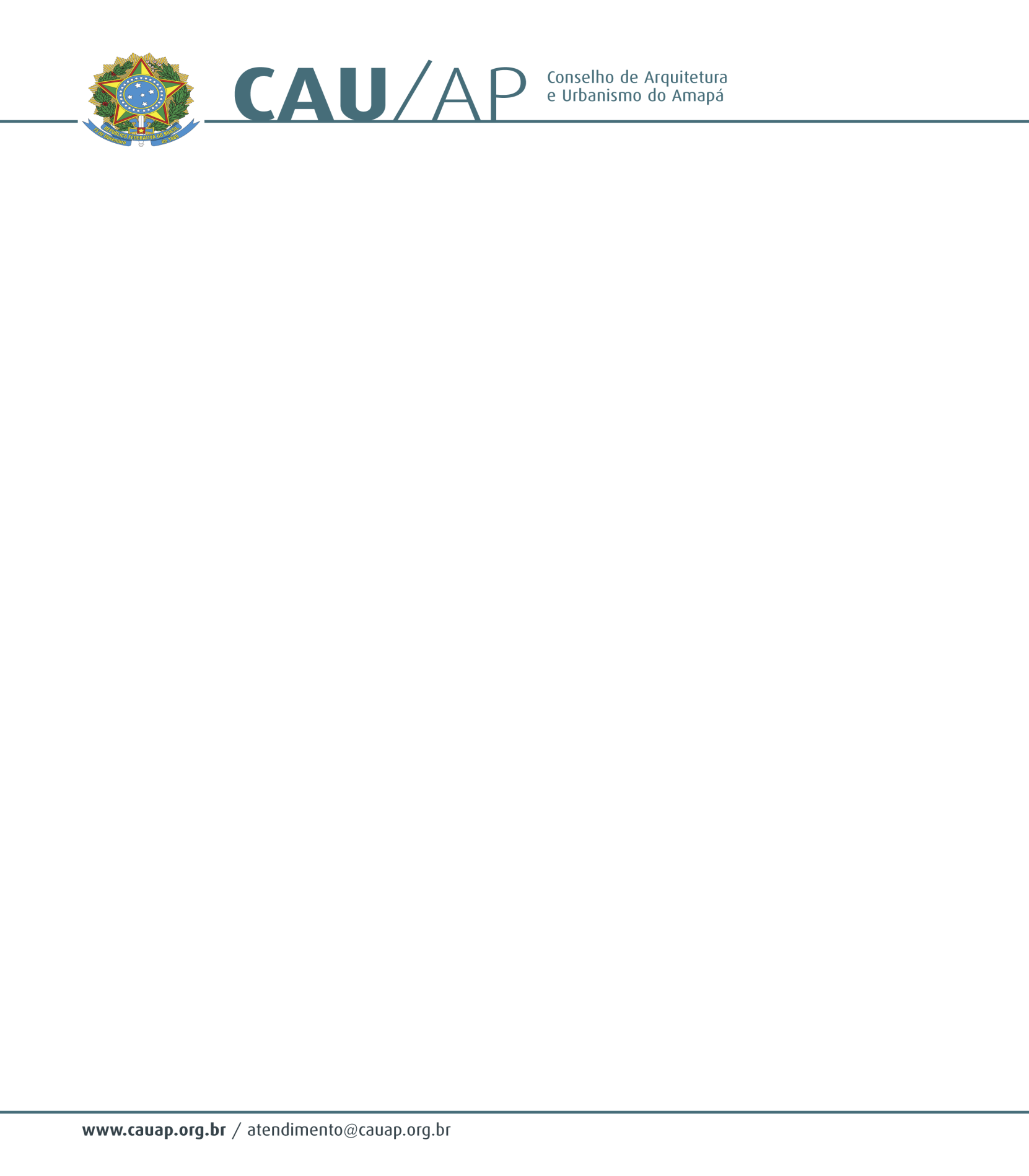 PORTARIA NORMATIVA Nº 07 DE 10 DE JANEIRO DE 2020Dispõe sobre a designação para atuar como Gerente Interino do Conselho de Arquitetura e Urbanismo do Amapá-CAU/AP.O Presidente do Conselho de Arquitetura e Urbanismo do Amapá - CAU/AP, no uso de suas atribuições que lhe confere o art. 29 da lei nº 12.378 de 31 de dezembro de 2010, art. 57 do Regimento Interno do CAU/AP; RESOLVE:Art. 1º- DESIGNAR THAIS GONÇALVES MATOS, CPF 861.421.512-68, para a função de Gerente Administrativa e Financeira Interino do CAU/AP no período de 13 à 26 de janeiro de 2020, em virtude férias da Gerente Administrativa e Financeira Aline Aguiar Rodrigues.Art. 2º - Esta portaria entra em vigor na data de sua assinatura. Dê ciência, e cumpra-se.CESAR AUGUSTO BATISTA BALIEIROPresidente do CAU/AP